Table S1 – Species Chao1 richness estimation for a controlled sample size (100 - 1000 sequences) using resampling of bacterial 16S rRNA gene sequences from Xestospongia testudinaria (Xt), sediment (Sd) and seawater (Wt) samples.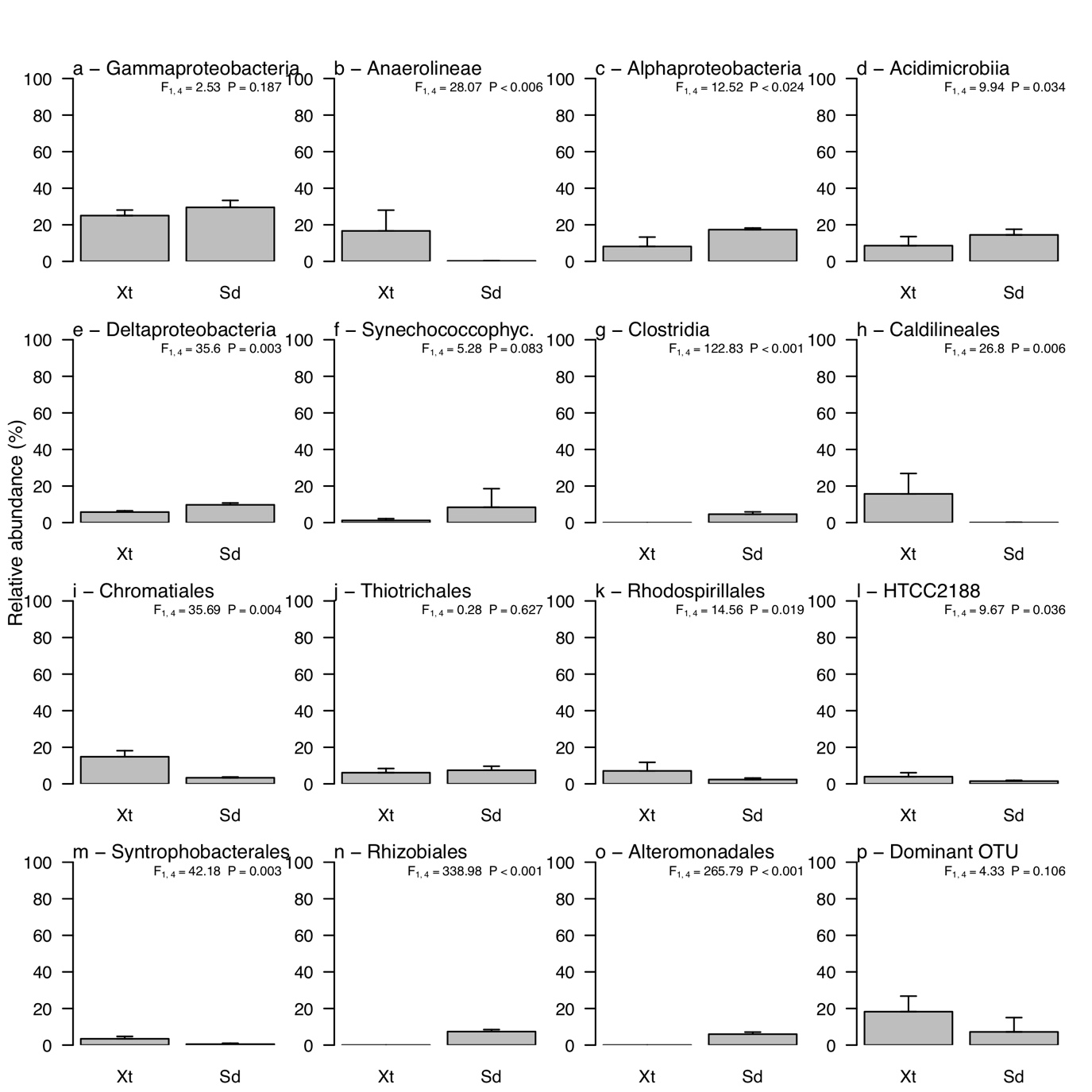 Fig. S1 - Relative abundance of the most abundant bacterial classes (a-g) and orders (h-o) and the most abundant OTU (p) for samples from Xestospongia testudinaria (Xt) and sediment (Sd). Error bars represent a single standard deviation. The dominant OTU represents the mean abundance for the single most dominant OTU in each biotope, thus not necessarily the same OTU.GroupsSampleSample sizeChao1SDXtBSin13Xt00110074,6634,59XtBSin13Xt011100102,0338,71XtBSin13Xt02110080,8935,52SdBSin13Sd040100350,54192,10SdBSin13Sd042100343,35140,91SdBSin13Sd043100289,77100,85WtBSin13Wt036100140,7951,61XtBSin13Xt00120086,3522,87XtBSin13Xt011200116,8321,57XtBSin13Xt02120095,5326,35SdBSin13Sd040200421,90105,68SdBSin13Sd042200432,6597,67SdBSin13Sd043200374,6180,69WtBSin13Wt036200187,6646,30XtBSin13Xt00130096,4519,73XtBSin13Xt011300125,7418,25XtBSin13Xt021300105,9722,42SdBSin13Sd040300503,8498,83SdBSin13Sd042300501,1685,98SdBSin13Sd043300436,9971,40WtBSin13Wt036300230,5848,23XtBSin13Xt001400106,0922,61XtBSin13Xt011400133,7516,97XtBSin13Xt021400112,8021,24SdBSin13Sd040400574,5297,56SdBSin13Sd042400557,7575,69SdBSin13Sd043400491,3869,52WtBSin13Wt036400266,8649,34XtBSin13Xt001500114,1822,02XtBSin13Xt011500138,1215,90XtBSin13Xt021500119,1320,69SdBSin13Sd040500627,4895,64SdBSin13Sd042500600,7672,56SdBSin13Sd043500538,7369,89WtBSin13Wt036500296,0949,83XtBSin13Xt001600119,4820,57XtBSin13Xt011600143,4714,49XtBSin13Xt021600124,6219,62SdBSin13Sd040600669,8786,95SdBSin13Sd042600635,3471,76SdBSin13Sd043600569,4666,14WtBSin13Wt036600316,3447,89XtBSin13Xt001700125,3221,05XtBSin13Xt011700148,4013,16XtBSin13Xt021700130,4619,89SdBSin13Sd040700716,5389,10SdBSin13Sd042700670,6569,24SdBSin13Sd043700606,1964,00WtBSin13Wt036700331,6942,88XtBSin13Xt001800130,5221,96XtBSin13Xt011800152,2112,36XtBSin13Xt021800136,3020,34SdBSin13Sd040800748,1184,63SdBSin13Sd042800698,7467,52SdBSin13Sd043800636,0067,08WtBSin13Wt036800344,3138,82XtBSin13Xt001900135,3523,07XtBSin13Xt011900156,1710,40XtBSin13Xt021900140,3219,99SdBSin13Sd040900785,3683,97SdBSin13Sd042900724,7264,75SdBSin13Sd043900658,8461,30WtBSin13Wt036900357,1535,85XtBSin13Xt0011000139,0423,02XtBSin13Xt0111000159,028,18XtBSin13Xt0211000145,0720,70SdBSin13Sd0401000811,0579,67SdBSin13Sd0421000751,4364,14SdBSin13Sd0431000681,3960,62WtBSin13Wt0361000368,2229,85